社區營造人才培訓專題課程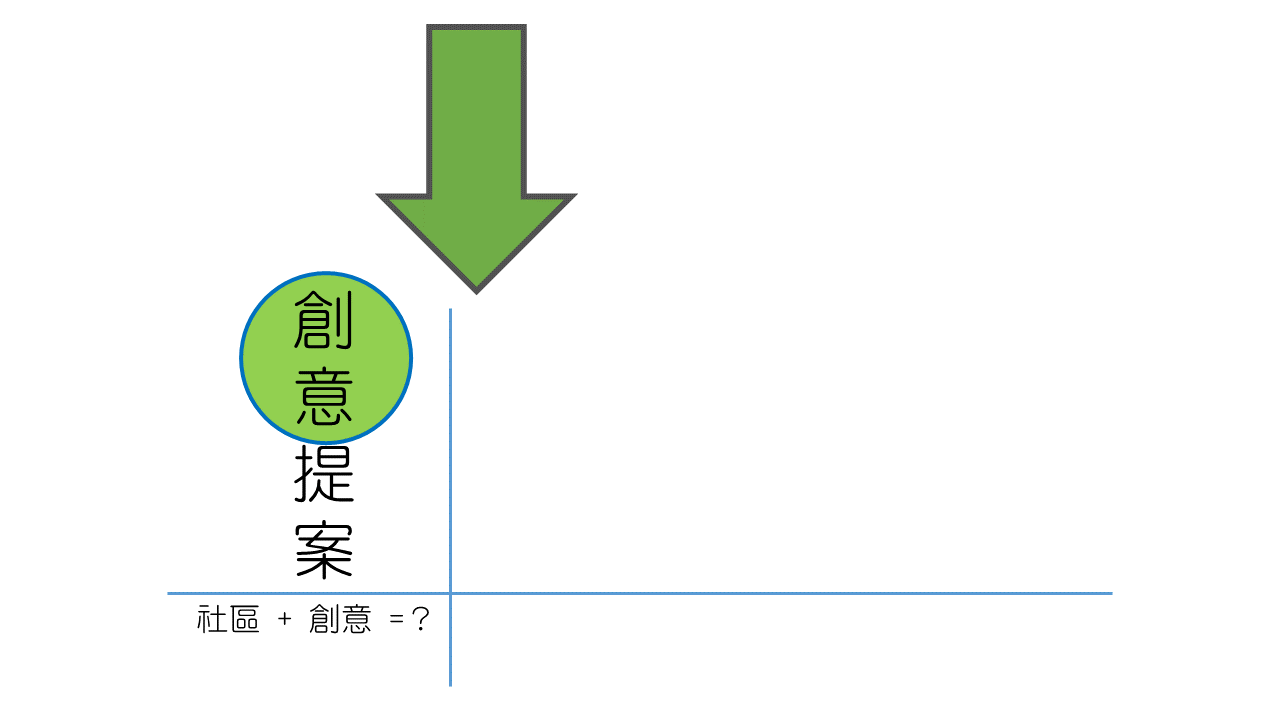 目標：培育對社區有深入認識、服務熱誠，兼具社區規劃與執行能力之社造人才。說明：今年9月到11月間將陸續辦理17節由各位輔導老師開設之社區深入瞭解與計畫專題課程，外加2節由所有輔導老師辦理之審查會，每節皆3小時。課程結束後每位學員將可完成一份對社區的提案計畫書，最後由輔導老師們進行計畫之審查與建議。本次課程參與時數將納入明年度社造點提案資格，各單位至少派兩名，且參與時數達18小時，若未達此標準，需參加明年度文化局辦理之培力課程。課程時間表：---------------------------------------------------------【報名表】----------------------------------------------------------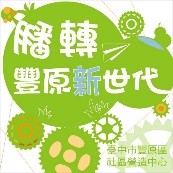 社區營造人才培訓專題課程報名表姓名：電話：E-mail：單位/職稱：地址：參加課程(請在想參加的課程編號下方打勾)：豐原社造中心聯絡資訊：地址：臺中市豐原區水源路1-1號電話：04-25130177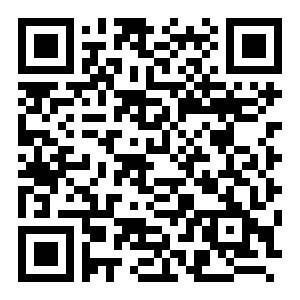 傳真：04-25150388E-mail：fycom105@gmail.com臉書搜尋：臺中市豐原區社區營造中心辦公時間：9：00～17：00 / 週二～週日聯絡窗口：林先生編號日期老師課程內容19/23(五)1800-2100(3hr)羅隆錚社區營造概論與案例分享—大溪之寶定居發現社區的特色與需求—如何發現社區之美ppt29/27(二)1800-2100(3hr)陳玲珠我的社區資源訪查與訪談技巧-社區調查的方法與表格我的社區影像紀錄（1）39/30(五)1800-2100(3hr)陳玲珠我的社區影像紀錄（2）410/4(二)1800-2100(3hr)廖巧玉林豐田青年軍與社區媒合510/7(五)1800-2100(3hr)彭琪育如何從社區尋找改變的起點610/8(六)0900-1600(6hr)羅隆錚我的社區實地探訪診斷（開發新社區1）610/8(六)0900-1600(6hr)楊玉如我的社區實地探訪診斷（開發新社區2）710/15(六)0900-1600(6hr)林玲如我的社區實地探訪診斷（開發新社區3）710/15(六)0900-1600(6hr)廖巧玉我的社區實地探訪診斷（開發新社區4）810/18(二)1800-2100(3hr)楊玉如臺灣社區營造的演變及社造3.0計畫說明810/21(五)1800-2100(3hr)楊玉如社區遠景規劃（1）—豐原在地社區願景-社區願景議題與目標設定810/25(二)1800-2100(3hr)林玲如臺中市各局處可提案的案例說明910/28(五)1800-2100(3hr)林永森城市小旅行與藝遊豐原-休閒旅遊行銷課程1011/1(二)1800-2100(3hr)彭琪育陳玲珠社區計畫書撰寫（1）1111/4(五)1800-2100(3hr)蔡佩芬如何編預算與核銷工作坊1211/8(二)1800-2100(3hr)彭琪育陳玲珠社區計畫書撰寫（2）1311/11(五)1800-2100(3hr)林豐田如何社區簡介與簡報製作社區簡報工作分配1411/15(二)1800-2100(3hr)所有老師各社區計畫書初審(1)1511/18(五) 1800-2100(3hr)所有老師各社區計畫書初審(2)